【学校応募】令和5年度　仙台市緑と花いっぱい絵画コンクール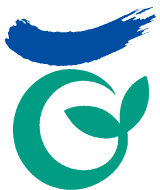 　　中学校の部　出品名簿　　　NO.　　　　　　　　　　　　　　　　　　　　　　　　　　　　　　　　　　　　　　　　　　　応募作品数（1枚目に総作品数を記入下さい。）学校名： 担当教諭名：住所：仙台市　住所：仙台市　電話番号： 022 -　　　　　　　　 　　 　　FAX番号： 022 -　電話番号： 022 -　　　　　　　　 　　 　　FAX番号： 022 -　NO.画　題氏　名（フリガナ）年　組受領確認　※事務局記入欄です受領確認　※事務局記入欄です１年１年点下記の通り、作品をお預かりいたしました。下記の通り、作品をお預かりいたしました。２年２年点受領印総作品数　　　　　　点受領者印　　　　　　３年３年点受領印総作品数　　　　　　点受領者印　　　　　　総作品数：総作品数：点受領印総作品数　　　　　　点受領者印　　　　　　〈　　　　　　〉〈　　　　　　〉〈　　　　　　〉【中学校の部】【中学校の部】